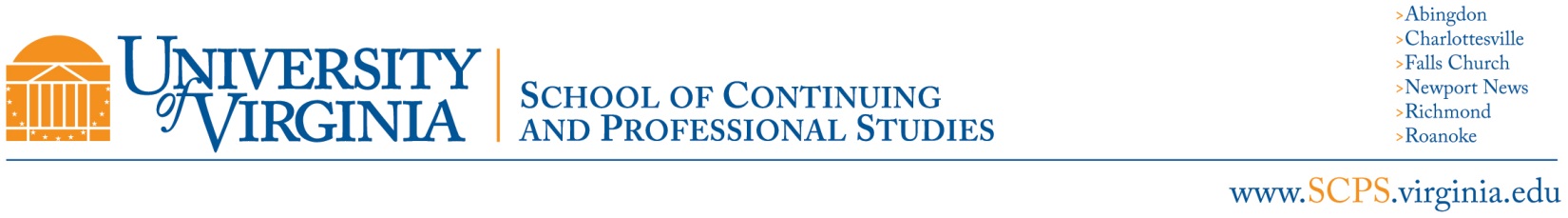 Class Overview General Class Information:	Instructor Name:  William Cardine, wc2x@virginia.edu, 703-729-9859Subject Area and Catalog Number:  ACCT 3140Class Title:  Cost AccountingTerm:  2014, Summer SemesterCredit Type:  UndergraduateLevel:  UndergraduateClass Description:   Addresses analysis of cost behavior and volume profit relationships; responsibility accounting and reporting flexible budgets; also the use of standard costs to guide and control performance.  Prerequisite: ACCT 2020Required Text:  Cost Accounting, A Managerial Emphasis, 14th Edition, Charles T. Horngren, Srikant Datar, And Madhav  Rajan - Prentice-Hall. ISBN 978-0-13-210917-8Learning Outcomes:  Upon completion of this course, the student will be able to apply the fundamentals of cost accounting techniques within an accounting environment including both the development of supporting cost calculations and the ability to input required transaction level data into the general journal and general ledger.Assessment Components:Evaluation; Total 100 Points1.  Mid-Term Exam  ……………………………………..……………..45 Points  (45%)  2.  Final Examination     …………...........……………….............…...45 Points (45%)3.  Random Homework Presentations, 3 Spreadsheets,     Questions And Participation (Subjective)………………………...10 Points  (10%)Note:  All Exams Are Originated On-Line and are TimedGrading 90-100 A; 80-89 B; 70-79 C; 60-69 D; 59 or Below F.  No Plus or Minus Grades are used.Expectations/Delivery Mode: Course is conducted using UVa. Collab with live, synchronous, interactive sessions.   Will meet on-line every Tuesday evening beginning at 6:30 pm to cover homework solutions and lecture on upcoming chapter material (see class schedule).  Students are expected to have the homework completed and participate in class discussions.Required Technical Resources and Technical Components:  Course requires internet connection (broadband preferred) and computer for this on-line course.  Must have method to transmit and receive audio and optional video - a USB equipped headset is preferred.  Also required is a method to download and print exam material and a method to scan/fax return the completed exam(s) if necessary.